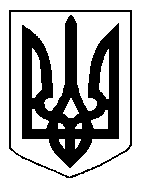 БІЛОЦЕРКІВСЬКА МІСЬКА РАДА	КИЇВСЬКОЇ ОБЛАСТІ	Р І Ш Е Н Н Я

від  25 квітня 2019 року                                                                        № 3742-70-VIIПро передачу земельної ділянки комунальної власності в оренду ПРИВАТНОМУ ВИРОБНИЧОМУ ПІДПРИЄМСТВУ«УКРКОТЛОПРОМ»Розглянувши звернення постійної комісії з питань земельних відносин та земельного кадастру, планування території, будівництва, архітектури, охорони пам’яток, історичного середовища та благоустрою до міського голови від 22 березня 2019 року №110/2-17, протокол постійної комісії з питань  земельних відносин та земельного кадастру, планування території, будівництва, архітектури, охорони пам’яток, історичного середовища та благоустрою від 21 березня 2019 року №171, заяву ПРИВАТНОГО ВИРОБНИЧОГО ПІДПРИЄМСТВА«УКРКОТЛОПРОМ»  від  14 березня 2019 року №1662, відповідно до ст. ст. 12, 79-1, 93, 122, 123, 124, 125, 126 Земельного кодексу України, ч.5 ст. 16 Закону України «Про Державний земельний кадастр», Закону України «Про оренду землі», п. 34 ч. 1 ст. 26 Закону України «Про місцеве самоврядування в Україні», міська рада вирішила:1.Передати земельну ділянку комунальної власності, право власності на яку зареєстровано у Державному реєстрі речових прав на нерухоме майно від 31.01.2014 року №4552305 в оренду ПРИВАТНОМУ ВИРОБНИЧОМУ ПІДПРИЄМСТВУ «УКРКОТЛОПРОМ» з цільовим призначенням 11.02. Для розміщення та експлуатації основних, підсобних і допоміжних будівель та споруд підприємств переробної, машинобудівної та іншої промисловості (вид використання – для експлуатації та обслуговування виробничої бази), площею 1,5581 га  (з них: під капітальною одноповерховою забудовою – 0,0244 га,  під проїздами, проходами та площадками - 1,5337 га) за адресою: вулиця Мережна,  6,  строком на 10  (десять) років. Кадастровий номер: 3210300000:06:039:0004.2.Особі, зазначеній  в цьому рішенні, укласти та зареєструвати у встановленому порядку договір оренди землі.3.Контроль за виконанням цього рішення покласти на постійну комісії з питань  земельних відносин та земельного кадастру, планування території, будівництва, архітектури, охорони пам’яток, історичного середовища та благоустрою.Міський голова                                                                                                             Г. Дикий